内蒙古品牌促进会单位会员登记表                               编号：注：1.请将申请单位营业执照或登记证书作为附件。  2.此表一式两份，内蒙古品牌促进会和申请单位各一份。单位名称单位类型□企业   □社会组织   □院校   □科研机构   □其它□企业   □社会组织   □院校   □科研机构   □其它□企业   □社会组织   □院校   □科研机构   □其它□企业   □社会组织   □院校   □科研机构   □其它法定代表人电话/手机联系人电话/手机单位地址邮编本单位自愿申请加入内蒙古品牌促进会，承认促进会章程，遵守自律公约，自愿交纳会费，为内蒙古品牌发展做贡献。法定代表人签字：          （申请单位盖章）                      年   月   日本单位自愿申请加入内蒙古品牌促进会，承认促进会章程，遵守自律公约，自愿交纳会费，为内蒙古品牌发展做贡献。法定代表人签字：          （申请单位盖章）                      年   月   日本单位自愿申请加入内蒙古品牌促进会，承认促进会章程，遵守自律公约，自愿交纳会费，为内蒙古品牌发展做贡献。法定代表人签字：          （申请单位盖章）                      年   月   日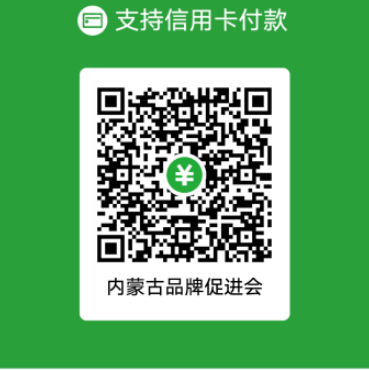 会费交纳二维码会费交纳二维码会费标准及拟担任职务（□内打√，限选一项）会费标准及拟担任职务（□内打√，限选一项）□副会长单位：12000元/年□理事单位：5000元/年 □会员单位：3000元/年□副会长单位：12000元/年□理事单位：5000元/年 □会员单位：3000元/年□副会长单位：12000元/年□理事单位：5000元/年 □会员单位：3000元/年促进会秘书处意见：年  月  日促进会秘书处意见：年  月  日促进会秘书处意见：年  月  日促进会秘书处意见：年  月  日促进会秘书处意见：年  月  日促进会审定意见：                                          年  月  日促进会审定意见：                                          年  月  日促进会审定意见：                                          年  月  日促进会审定意见：                                          年  月  日促进会审定意见：                                          年  月  日